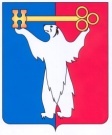 АДМИНИСТРАЦИЯ ГОРОДА НОРИЛЬСКАКРАСНОЯРСКОГО КРАЯПОСТАНОВЛЕНИЕ20.09.2018                                           г. Норильск                                                 № 361О внесении изменений в постановление Администрации города Норильска от 20.05.2014 №290 С целью внесения изменений информационного и технического характера,ПОСТАНОВЛЯЮ:Внести в Административный регламент организации и проведения проверок при осуществлении муниципального контроля в области торговой деятельности на территории муниципального образования город Норильск в отношении юридических лиц и индивидуальных предпринимателей (далее – Административный регламент), утвержденный постановлением Администрации города Норильска от 20.05.2014 № 290, следующие изменения:1.1. В абзаце пятом пункта 1.6.2 Административного регламента слово «копию» заменить словом «копии».1.2. В абзаце втором пункта 2.1.1 Административного регламента цифры «633302» заменить цифрами «663305».1.3. Абзац шестой пункта 2.1.1 Административного регламента изложить в следующей редакции:«Телефон для справок: 43-71-93.».1.4. В абзаце втором пункта 2.1.2 Административного регламента цифры «633305» заменить цифрами «663335».1.5. Абзацы пятый - седьмой пункта 2.2 Административного регламента изложить в следующей редакции:«- город Норильск, район Центральный, ул. Кирова, 21, кабинет 502, телефон: 43-71-93, дни и время приема: понедельник, среда, пятница с 9-00 до 13-00, 14-00 до 17-00;- город Норильск, район Талнах, ул. Диксона, 10, кабинет 205, телефон: 43-71-95, дни и время приема: вторник, четверг с 9-00 до 13-00, с 14-00 до 17-00; среда с 14-00 до 17-00;- город Норильск, район Кайеркан, ул. Шахтерская, 9 «А», кабинет 214, телефон: 43-71-97, дни и время приема: вторник, четверг с 9-00 до 13-00, с 14-00 до 17-00; среда с 14-00 до 17-00;».1.6. В абзаце десятом пункта 3.3.3.2 слово «органом» заменить словом «Органом».1.7. Абзац первый пункта 3.3.7 Административного регламента изложить в следующей редакции:«3.3.7. Ответственным должностным лицом за разработку ежегодного Плана проведения плановых проверок соответствующего Органа контроля является руководитель соответствующего Органа контроля или иное уполномоченное им лицо. В случае его временного отсутствия - должностное лицо, официально исполняющее обязанности по должности руководителя Органа контроля.».1.8. В пункте 3.4.6 слово «вреда» заменить словом «вред».1.9. По тексту Приложения № 4 к Административному регламенту слова «в области торговой деятельности в отношении юридических лиц и индивидуальных предпринимателей» заменить словами «в области торговой деятельности на территории муниципального образования город Норильск в отношении юридических лиц и индивидуальных предпринимателей». 2. Опубликовать настоящее постановление в газете «Заполярная правда» и разместить его на официальном сайте муниципального образования город Норильск.3. Настоящее постановление вступает в силу после его официального опубликования в газете «Заполярная правда».И.о. Главы города Норильска		                                                        А.В. Малков